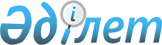 О внесении изменений и дополнений в Указ Президента Республики Казахстан от 4 мая 2006 года № 111Указ Президента Республики Казахстан от 26 января 2010 года № 919Подлежит опубликованию в Собрании 

актов Президента и Правительства  

Республики Казахстан              В соответствии со статьей 20 Конституционного закона Республики Казахстан от 26 декабря 1995 года "О Президенте Республики Казахстан" ПОСТАНОВЛЯЮ:



      1. Внести в Указ Президента Республики Казахстан от 4 мая 2006 года № 111 "О Государственной программе социально-экономического развития города Астаны на 2006 - 2010 годы" (САПП Республики Казахстан, 2006 г., № 16, ст. 151) следующие изменения и дополнения:



      в Государственной программе социально-экономического развития города Астаны на 2006 - 2010 годы, утвержденной названным Указом:



      в разделе "Паспорт Программы":



      в подразделе "Необходимые ресурсы и источники их финансирования":



      в абзаце первом цифры "523,2" заменить цифрами "547,6";



      в абзаце втором таблицу и примечания изложить в следующей редакции:

"

      * без учета кредитов, получаемых бюджетом города на жилищное строительство в рамках Государственной программы развития жилищного строительства в Республике Казахстан на 2005 - 2007 годы (кредитные средства 2006 - 2007 годы - 5,07 млрд. тенге), Государственной программы жилищного строительства в Республике Казахстан на 2008 - 2010 годы (кредитные средства 2008 - 2010 годы - 25,0 млрд. тенге);



      ** в финансирование Государственной программы социально-экономического развития города Астаны на 2006 - 2010 годы по годам включено уточнение республиканского и местного бюджетов 2006 года в сумме 34,4 млрд. тенге, в том числе: в республиканский бюджет - 29,7 млрд. тенге; в местный бюджет - 4,7 млрд. тенге.";



      в подразделе "Ожидаемые результаты":



      абзац пятый исключить;



      в абзаце шестом цифры "2,8", "3,6", "1,3", заменить соответственно цифрами "2,2", "2,2", "2,0";



      в абзаце десятом цифры "71,8" заменить цифрами "74,6";



      в разделе 3. "Основные направления и механизм реализации Программы":



      в подразделе 3.1. "Развитие социальной сферы":



      главу 3.1.4. "Образование" дополнить абзацем следующего содержания:

      "повышение квалификации работников системы образования.";



      в подразделе 3.2. "Индустриально-инновационная политика и развитие энергетического комплекса":



      в части второй главы 3.2.1. "Промышленность":



      абзац пятый после слова "создание" дополнить словами "и развитие";



      часть вторую главы 3.2.2. "Развитие предпринимательства" дополнить абзацем следующего содержания:

      "развитие системы профессионального технического образования с целью обеспечения кадрами малых промышленных предприятий.";



      часть вторую главы 3.2.3. "Электроэнергетика" дополнить абзацами следующего содержания:

      "проработка вопроса строительства крупных объектов электроэнергетики на основе механизмов государственно-частного партнерства;



      внедрение ресурсосберегающих технологий в целях минимизации потерь электроэнергии.";



      часть третью главы 3.2.4. "Теплоснабжение" дополнить абзацем следующего содержания:

      "внедрение ресурсосберегающих технологий в целях минимизации потерь теплоэнергии.";



      в подразделе 3.8. "Улучшение инвестиционного климата":



      в части третьей:



      в абзаце третьем после слов "ПНФ" дополнить словами ", "Восточная" ПС и разработка проектно-сметной документации на строительство двух новых ПС 110/10 кВ "Кирова 2", "Сарыбулакская" за счет средств местного бюджета";



      слова "строительство тепломагистрали четвертого ввода в левобережную часть города;", "строительство инженерных сетей на территории теннисного корта," исключить;



      абзац четвертый изложить в следующей редакции:

      "Общий объем необходимых инвестиций в теплоэлектроэнергетической сфере в 2006 - 2010 годы составит 91,5 млрд. тенге (I этап - 41,6 млрд. тенге; II этап - 49,9 млрд. тенге), в том числе за счет средств республиканского бюджета - 89,5 млрд. тенге (I этап - 40,2 млрд. тенге; II этап - 49,3 млрд. тенге) и местного бюджета - 2,0 млрд. тенге (I этап - 1,4 млрд. тенге; II этап - 0,6 млрд. тенге).";



      в части четвертой:



      в абзаце четвертом цифры "128,9", "80,5", "128,8", "80,5" заменить соответственно цифрами "105,0", "56,6", "104,9", "56,6";



      в части пятой:



      абзац третий изложить в следующей редакции:

      "В пределах города намечено построить 12 транспортных сооружений, в том числе: 5 мостов; 1 путепровод; 6 транспортных развязок.";



      абзац шестой изложить в следующей редакции:

      "Общая потребность инвестиций в развитие транспортной системы города за период 2006 - 2010 годы составит 95,9 млрд. тенге (I этап - 56,2 млрд. тенге; II этап - 39,7 млрд. тенге), в том числе за счет средств республиканского бюджета - 88,0 млрд. тенге (I этап - 51,2 млрд. тенге; II этап - 36,8 млрд. тенге), местного бюджета - 7,4 млрд. тенге (I этап - 5,0 млрд. тенге; II этап - 2,4 млрд. тенге) и за счет средств концессионеров - 0,5 млрд. тенге (II этап).";



      в части шестой:



      в абзаце первом:



      цифру "8" заменить цифрами "11";



      слова "1 пристройки к школе на 600 мест;" исключить;



      в абзаце втором:



      цифру "5" заменить цифрами "14";



      дополнить словами следующего содержания: ", за счет средств предприятий и организаций продолжить строительство профессионального лицея на 300 мест";



      абзац третий и четвертый изложить в следующей редакции:

      "Объем инвестиций в систему образования за 2006 - 2010 годы составит 26,1 млрд. тенге (I этап - 11,4 млрд. тенге; II этап - 14,7 млрд. тенге), в том числе за счет средств республиканского бюджета - 18,8 млрд. тенге (I этап - 6,8 млрд. тенге; II этап - 12,0 млрд. тенге) и местного бюджета - 5,5 млрд. тенге (I этап - 4,6 млрд. тенге; II этап - 0,9 млрд. тенге), за счет средств предприятий и организаций - 1,77 млрд. тенге (II этап).

      За счет средств республиканского бюджета в сфере здравоохранения на 2006 - 2010 годы будет осуществлено строительство: городской инфекционной больницы; родильного дома на 150 коек с отделением второго этапа выхаживания новорожденных, с женской консультацией на 250 посещений; центра крови; детской инфекционной больницы на 250 коек; многопрофильной детской городской больницы на 350 коек с консультативно-диагностической поликлиникой на 250 посещений в смену; двух амбулаторно-поликлинических комплексов мощностью 500 посещений (взрослая - на 350, детская - на 150 посещений в смену); многопрофильного стационара на 360 коек; строительство многопрофильного стационара на 500 коек в районе пересечения улиц № 12 и проспекта Абылай хана в городе Астане; строительство онкологического диспансера на 270 коек с поликлиникой на 380 посещений в смену в городе Астане.";



      абзац шестой изложить в следующей редакции:

      "Объем инвестиций в развитие здравоохранения города за 2006 - 2010 годы составит 35,6 млрд. тенге (I этап - 6,6 млрд. тенге; II этап - 29,0 млрд. тенге), в том числе за счет средств республиканского бюджета - 33,5 млрд. тенге (I этап - 4,7 млрд. тенге; II этап - 28,8 млрд. тенге) и местного бюджета - 2,1 млрд. тенге (I этап - 1,9 млрд. тенге; II этап - 0,2 млрд. тенге).";



      абзац седьмой дополнить словами: ", реконструкцию Дворца спорта "Казахстан" с пристройкой раскаточного катка; строительство теннисного комплекса в городе Астане; строительство спортивных площадок в общеобразовательных школах №№ 10, 16, 20, 22, 24, 30, 36, 41";



      абзац восьмой изложить в следующей редакции:

      "Объем инвестиций в развитие спорта за 2006 - 2010 годы составит 30,9 млрд. тенге (I этап - 16,0 млрд. тенге; II этап - 14,9 млрд. тенге), в том числе за счет средств республиканского бюджета - 30,8 млрд. тенге (I этап - 16,0 млрд. тенге; II этап - 14,8 млрд. тенге) и местного бюджета - 0,1 млрд. тенге (II этап).";



      абзац девятый изложить в следующей редакции:

      "В целях развития культуры за счет средств республиканского и местного бюджетов будут построены Конгресс-Холл, Дворец творчества "Шабыт", монумент на Главной площади в городе Астане, флагшток, универсальный киноконцертный зал на 3500 мест, создана зона кратковременного отдыха для жителей города на водохранилище реки Коянды. Планируется завершение строительства Дворца мира и согласия.";



      абзац десятый изложить в следующей редакции:

      "Объем инвестиций в развитие культуры за 2006 - 2010 годы составит 32,9 млрд. тенге (I этап - 15,6 млрд. тенге; II этап - 17,3 млрд. тенге), в том числе за счет средств республиканского бюджета - 31,7 млрд. тенге (I этап - 14,6 млрд. тенге; II этап - 17,1 млрд. тенге) и местного бюджета -1,2 млрд. тенге (I этап - 1,0 млрд. тенге; II этап - 0,2 млрд. тенге).";



      в части седьмой:



      в абзаце втором цифры "19,4", "13,9", "17,7", "1,7" заменить соответственно цифрами "7,5", "2,0", "5,5", "2,0";

      цифры "12,2" исключить;



      в части восьмой:



      абзац первый дополнить словами: ", инженерных сетей и дорог планировочного района А, Б, Слободки, ул. Кенесары - реки Ишим - Кумисбекова - Сарыарка; ул. Джангильдина - Кенесары - Кумисбекова - Сарыарка; проспект Богенбая - Джангильдина - Кумисбекова - Сарыарка в городе Астане, инженерные сети планировочного района № 19 (теплоснабжение), строительство канализационного коллектора от района "Слободки" до врезки в существующую (Коргалжынской трассы) ф. 2000 мм и переустройство существующей от КНС-43 до КОС в городе Астане";



      абзац второй дополнить словами: "реконструкция зеленых насаждений, строительство трубчатого дренажа по ул. Садоводческой";



      в абзаце третьем цифры "71,1", "13,4", "64,2", "10,8", "6,9", "2,6" заменить соответственно цифрами "75,6", "17,9", "70,2", "16,8", "5,4", "1,1";



      в части девятой:



      абзац первый дополнить словами "рекультивация отработанной карты № 1 золоотвала ТЭЦ-2 (чаша № 2, частично)";



      в абзаце третьем цифры "2,07", "1,76", "2,0", "1,7" заменить соответственно цифрами "0,47", "0,16", "0,4", "0,1";



      в части десятой:



      в абзаце втором цифры "2,0" заменить цифрами "11,6";



      в подразделе 3.10. "Улучшение состояния окружающей среды":



      часть первую дополнить абзацем вторым следующего содержания:

      "использование возобновляемых ресурсов и альтернативных источников энергии;";



      в части второй раздела 4. "Необходимые ресурсы и источники их финансирования":



      цифры "523,2", "495,5", "27,6", "0,07" заменить соответственно цифрами "547,6", "514,1", "31,1" "2,35";



      таблицу и примечания к ней изложить в следующей редакции:

"

      * без учета кредитов, получаемых бюджетом города на жилищное строительство в рамках Государственной программы развития жилищного строительства в Республике Казахстан на 2005 - 2007 годы (кредитные средства 2006 - 2007 годы - 5,07 млрд. тенге), Государственной программы жилищного строительства в Республике Казахстан на 2008 - 2010 годы (кредитные средства 2008 - 2010 годы - 25,0 млрд. тенге);



      ** в финансирование Государственной программы социально-экономического развития города Астаны на 2006 - 2010 годы по годам включено уточнение республиканского и местного бюджетов 2006 года в сумме 34,4 млрд. тенге в том числе: в республиканский бюджет - 29,7 млрд. тенге; в местный бюджет - 4,7 млрд. тенге:



      на электро- и теплоэнергетику - 91,5 млрд. тенге;



      на водообеспечение и водоотведение - 105,0 млрд. тенге;



      на развитие транспортной системы - 95,9 млрд. тенге;



      на систему образования - 26,1 млрд. тенге;



      на развитие здравоохранения - 35,6 млрд. тенге;



      на развитие культуры и спорта - 63,8 млрд. тенге;



      на жилищное строительство - 7,5 млрд. тенге;



      на благоустройство - 75,6 млрд. тенге;



      на охрану окружающей среды - 0,47 млрд. тенге;



      на строительство индустриального парка - 11,6.";



      в разделе 5. "Ожидаемые результаты от реализации Программы":



      в части второй:



      в абзаце четвертом цифры "2,8", "3,6", "1,3" заменить соответственно цифрами "2,2", "2,2", "2,0";



      в абзаце пятом цифры "18,8", "24" заменить соответственно цифрами "6,0", "4,0";



      абзац четырнадцатый изложить в следующей редакции:

      "строительство 12 сооружений, в том числе 5 мостов, 1 путепровода, 6 транспортных развязок;";



      в абзаце тридцать третьем цифры "71,8" заменить соответственно цифрами "74,6";



      таблицу 7 "Планируемые индикаторы реализации Государственной программы развития города Астаны на 2006 - 2010 годы" изложить в следующей редакции:

"

      * прогнозные расчетные данные.".



      2. Правительству Республики Казахстан в месячный срок внести соответствующие изменения в план мероприятий по реализации Программы.



      3. Настоящий Указ вводится в действие со дня подписания.      Президент

      Республики Казахстан                       Н. Назарбаев
					© 2012. РГП на ПХВ «Институт законодательства и правовой информации Республики Казахстан» Министерства юстиции Республики Казахстан
				Республи-

канский

бюджетМестный

бюджетСредства

предприятий,

организаций и

концессионеровИТОГО200662,5*6,9-69,4200779,37,7-87,02008100,94,10,01105,012009140,4*5,01,8147,22010101,3*2,70,54104,54Итого514,1**31,1**2,35547,55**Республи-

канский

бюджетМестный

бюджетСредства

предприятий,

организаций и

концессионеровИТОГО200662,5*6,9-69,4200779,37,7-87,02008100,94,10,01105,012009140,4*5,01,8147,22010101,3*2,70,54104,54Итого514,1**31,1**2,35547,55**2006 г.2007 г.2008 г.2009 г.*2010 г.*Темпы прироста

промышленной

продукции, в %18,819,219,3-7,23,8Удельный вес

занятых в

малом бизнесе

из числа

экономически

активного

населения, в %18,220,222,126,329,1Ввод жилья в

эксплуатацию,

тыс. кв. м.530662,5462,11259,61300,0Внешнеторговый

товарооборот,

млн. долл.:3060372044605102,36307,0экспорт (млн.

долл.)1710200023002850,53500,0импорт

(млн.долл.)1350172021602251,82807,0Уровень

безработицы, %7,66,96,96,96,9Доходы (без

учета

официальных

трансфертов),

млрд. тенге41,045,947,170,667,4